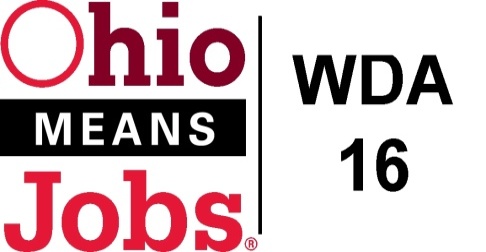 COG Meeting Fri Dec 11, 2020 10amFri, Dec 11, 2020 10:00 AM - 12:00 PM (EST)Please join my meeting from your computer, tablet or smartphone.https://global.gotomeeting.com/join/432458373You can also dial in using your phone.(For supported devices, tap a one-touch number below to join instantly.)United States: +1 (786) 535-3211- One-touch: tel:+17865353211,,432458373#Access Code: 432-458-373New to GoToMeeting? Get the app now and be ready when your first meeting starts: https://global.gotomeeting.com/install/432458373Roll CallApproval of Minutes (07/17/20)Financial/Participants Reports (Rob and Rebecca)Financial Report (Oct 2020).Allocation vs Expense ReportTransfers:   COG Board Leadership  Chair Vice-ChairWIOA Update: Staff ReportVirtual Job FairsBRN Business OutreachWDA16 WIOA Performance StandardsWDB16 Board Recertification-submitted and accepted by StateLocal and Regional Workforce Plan updateIncumbent Worker Training Policy (IWT)Pathways Home updateOMJ Operations ReportsResource Room updatesRESEA Sub-Contract with Jefferson Co CACRFG Associates Inc Amendment #3 OH32 Flood Inspections 12/1/20 to 6/30/21MOU RevisionOhio Data Share AgreementApprenticeOhio SponsorshipSub-grant Agreements between WDB16 and each County update2021 COG Proposed Meeting Schedule:        Friday March 26, 2021          10am GoToMeeting                                                                        Friday June 25, 2021             10am GoToMeeting                                                                        Friday September 24, 2021   TBD                                                                        Friday December 17, 2021    TBDAdditional Discussions Next Meetings – Friday March 26, 2021     10am GoToMeeting Adjournment